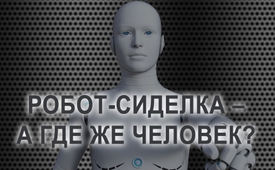 Робот-сиделка, а где же человек?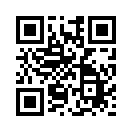 Согласно экспертной оценке Бременского университета, выполненной по поручению Федерального министерства здравоохранения, только в немецких домах по уходу за престарелыми в настоящее время не хватает 100 000 персонала... Чрезвычайное положение сейчас пытаются исправить с помощью роботов-сиделок. Но может ли робот предложить чувства и эмоции, в которых нуждается человек?Согласно экспертной оценке Бременского университета, выполненной по поручению Федерального министерства здравоохранения, только в немецких домах по уходу за престарелыми в настоящее время не хватает 100 000 персонала, однако, спрос на эти рабочие места невелик, так как условия труда крайне неблагоприятны и персонал сильно перегружен это чрезвычайное положение сейчас пытаются исправить с помощью роботов-сиделок, что означает только одно: человеческий персонал заменить техническим устройством. Но людям, нуждающимся в уходе, на самом деле нужна любовь, внимание, личные беседы, общение, возможности соучастия и т.д. Но это может предложить только человек, обладающий чувствами и эмоциями. Автоматической машине, как, например, роботу-сиделке эти области недоступны. Даже если с прогрессом искусственного интеллекта сближение кажется возможным, то это только кажется. В итоге, человек как эмоциональное и общественное существо, остаётся «на обочине».от fro.Источники:https://www.aerzteblatt.de/treffer?mode=s&wo=17&typ=16&aid=213177&s=Pflegenoststand

https://youtube.com/watch?v=ZiUxr6R41xMМожет быть вас тоже интересует:---Kla.TV – Другие новости ... свободные – независимые – без цензуры ...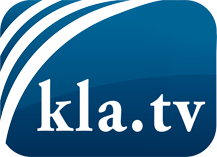 О чем СМИ не должны молчать ...Мало слышанное от народа, для народа...регулярные новости на www.kla.tv/ruОставайтесь с нами!Бесплатную рассылку новостей по электронной почте
Вы можете получить по ссылке www.kla.tv/abo-ruИнструкция по безопасности:Несогласные голоса, к сожалению, все снова подвергаются цензуре и подавлению. До тех пор, пока мы не будем сообщать в соответствии с интересами и идеологией системной прессы, мы всегда должны ожидать, что будут искать предлоги, чтобы заблокировать или навредить Kla.TV.Поэтому объединитесь сегодня в сеть независимо от интернета!
Нажмите здесь: www.kla.tv/vernetzung&lang=ruЛицензия:    Creative Commons License с указанием названия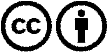 Распространение и переработка желательно с указанием названия! При этом материал не может быть представлен вне контекста. Учреждения, финансируемые за счет государственных средств, не могут пользоваться ими без консультации. Нарушения могут преследоваться по закону.